 «Солнышко из гофробумаги»Украшение на весну, лето.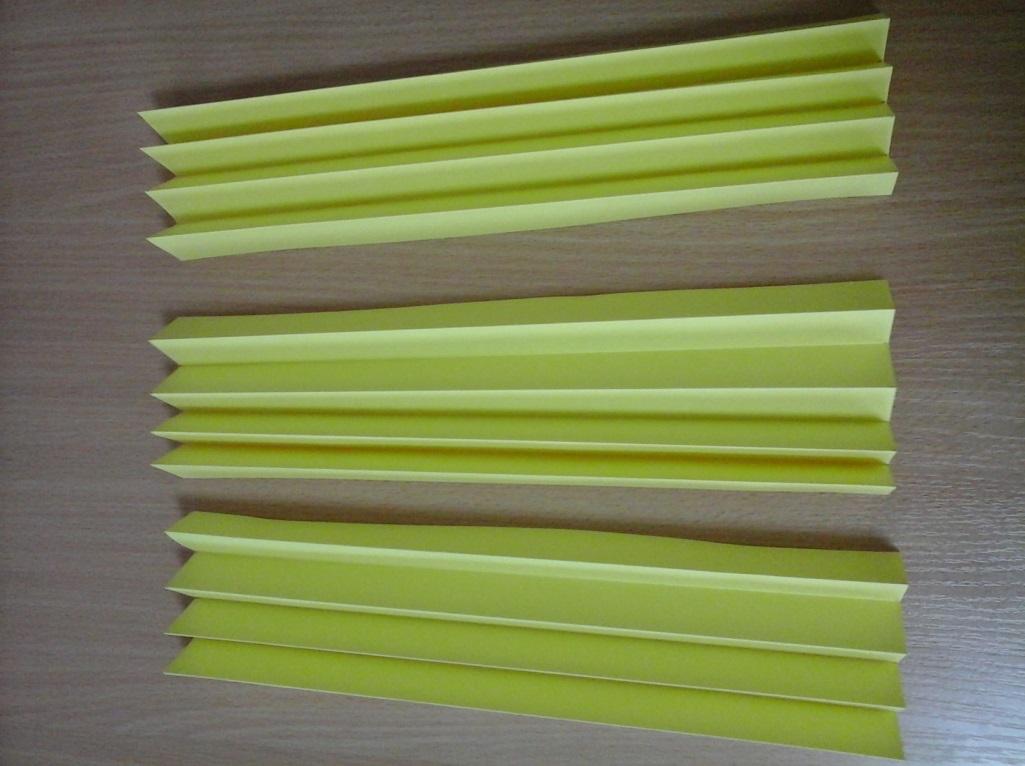 Складываем 3 листа желтой бумаги в гармошку (ширина полосы 2,5 см) и склеиваем их вместе.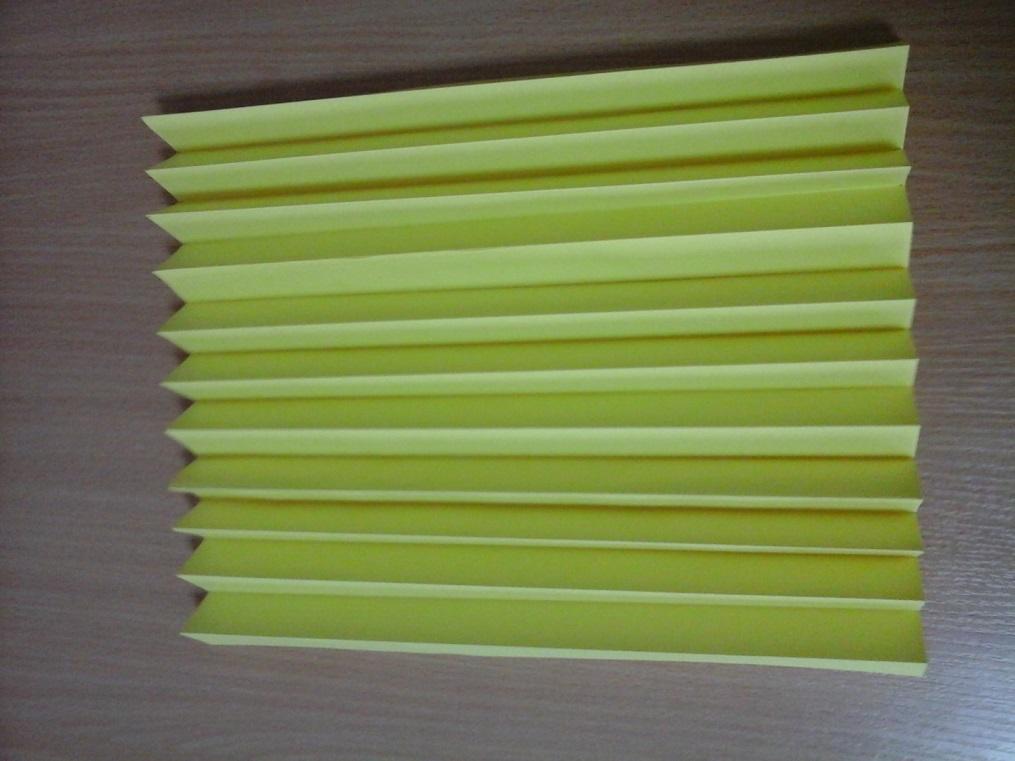 Разрезаем пополам гармошку.С помощью ножниц закругляем углы с двух сторон.
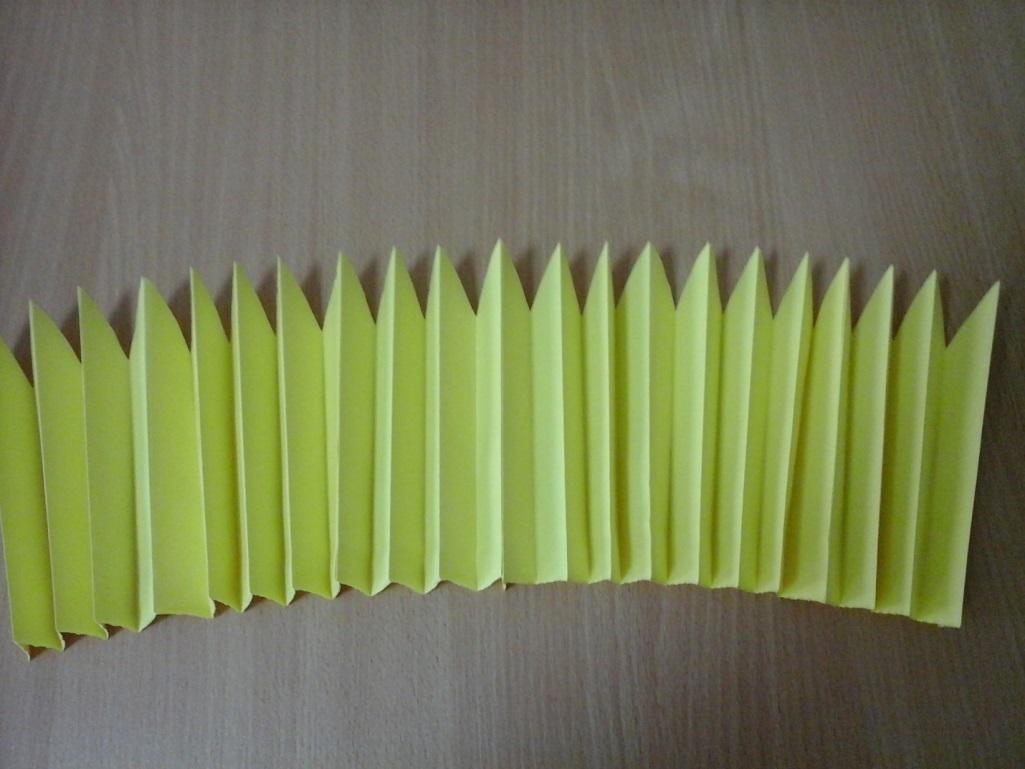 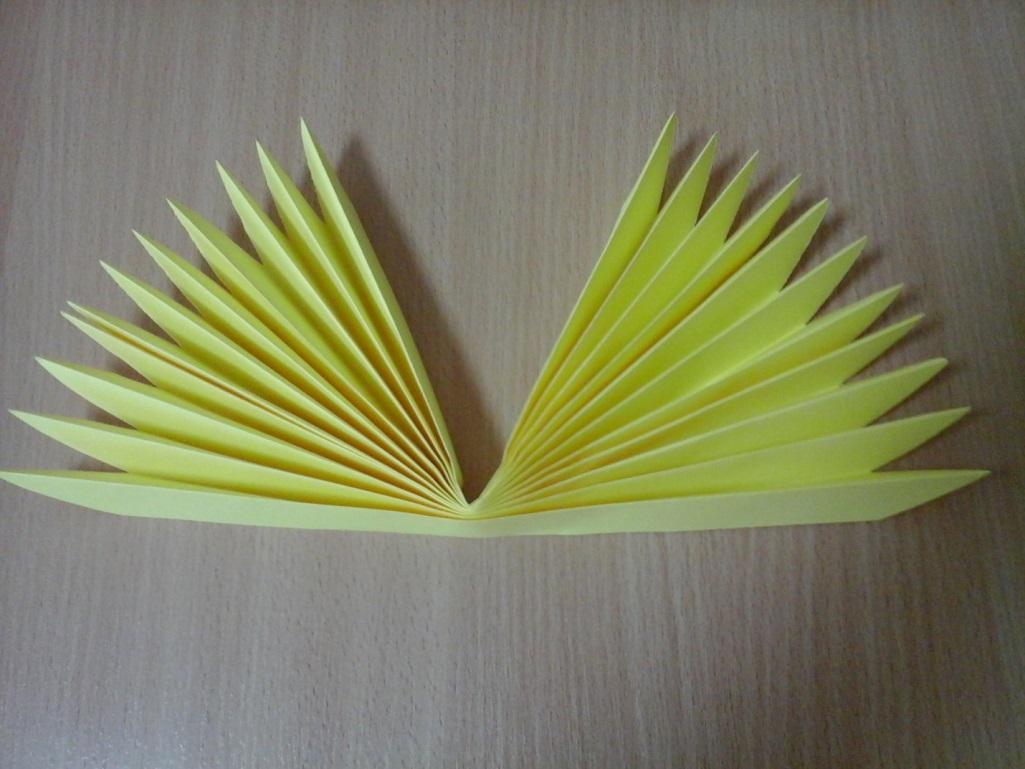 Складываем гармошку пополам и склеиваем.

 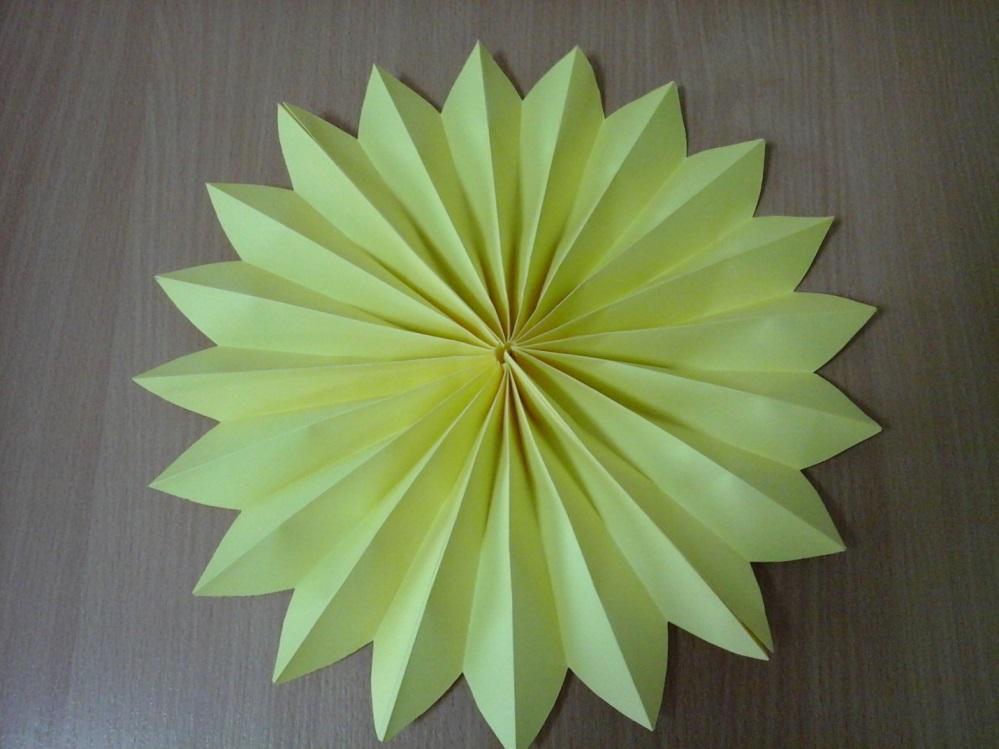 Таких вееров понадобится 3-4 штуки. Склеиваем между собой веера.

 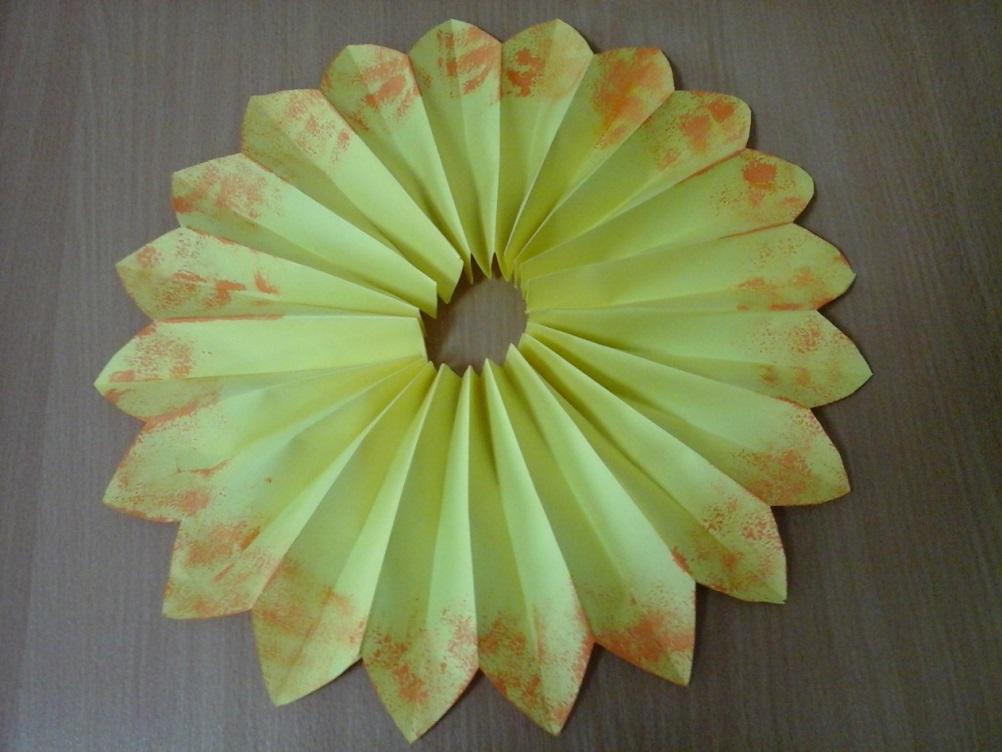 С помощью техники сухая кисть оранжевой краской оформляем края солнышка.Рисуем мордочки солнышку и приклеиваем с двух сторон, приклеиваем волосы.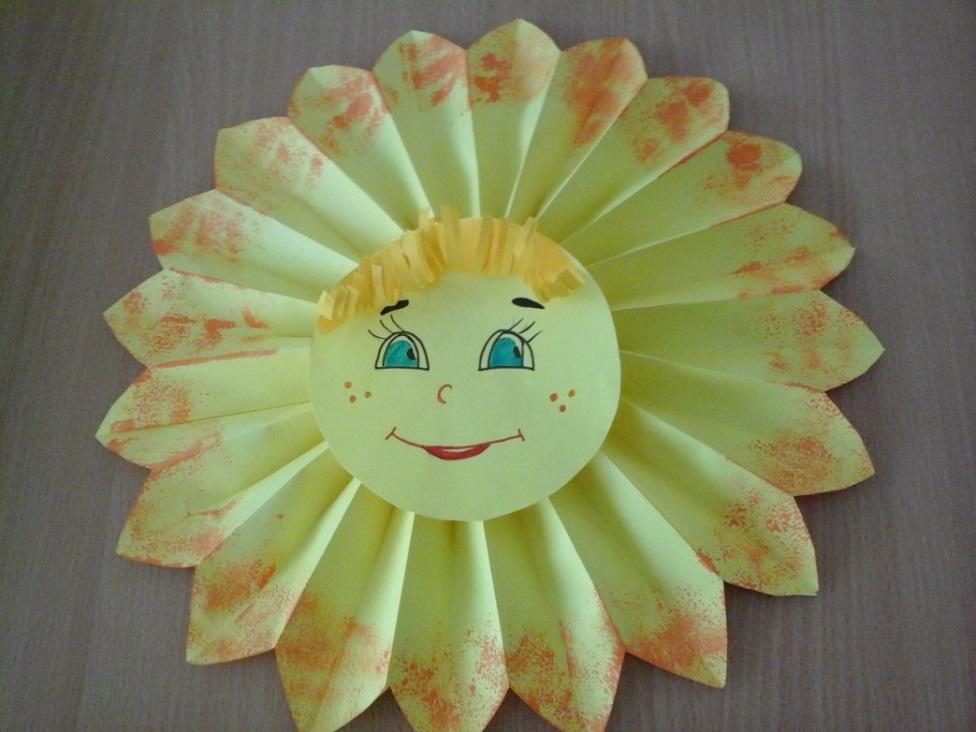 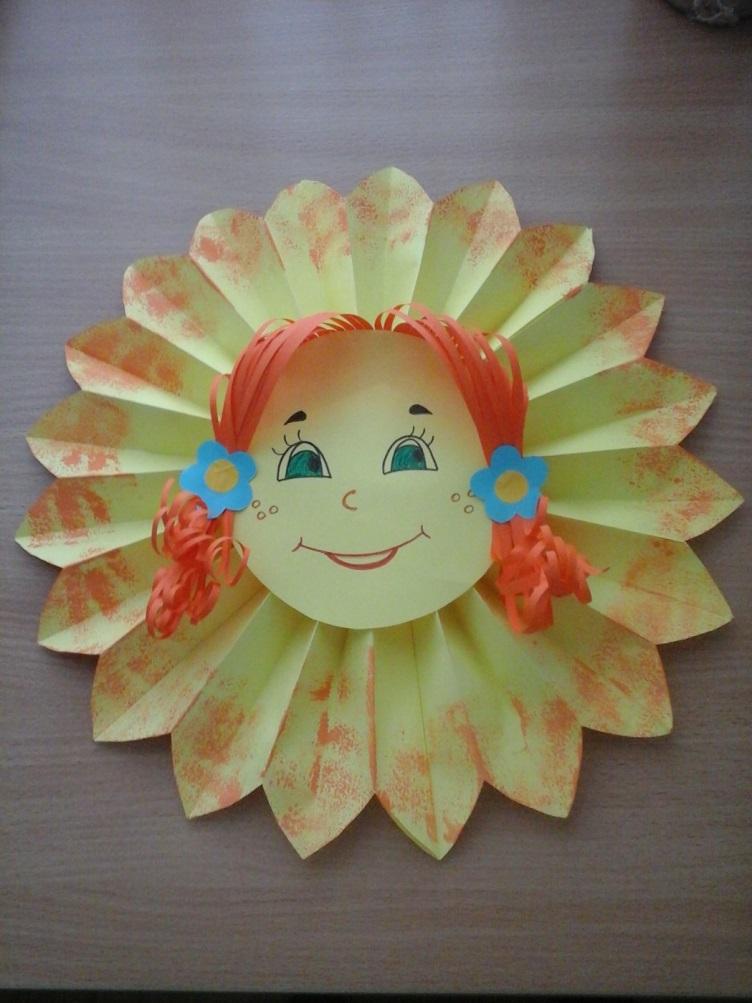 Такие солнышки получились.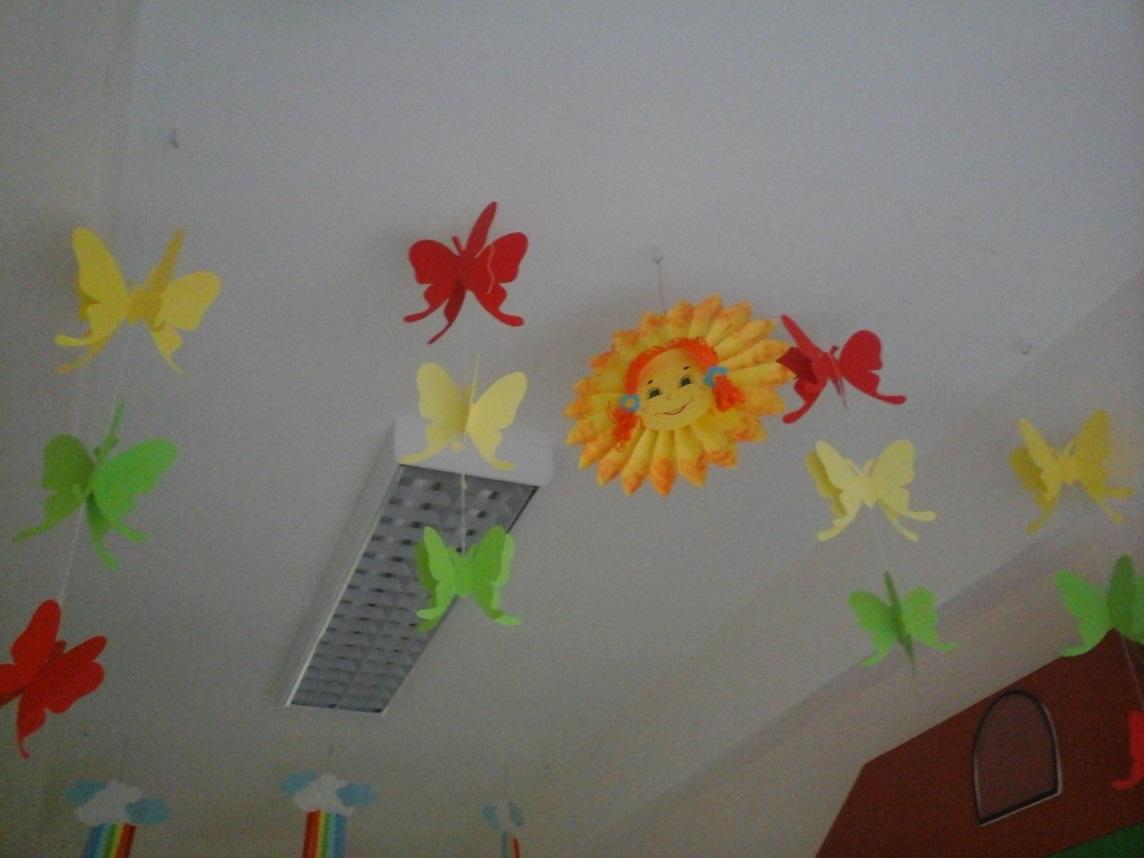 Можно добавить бабочек.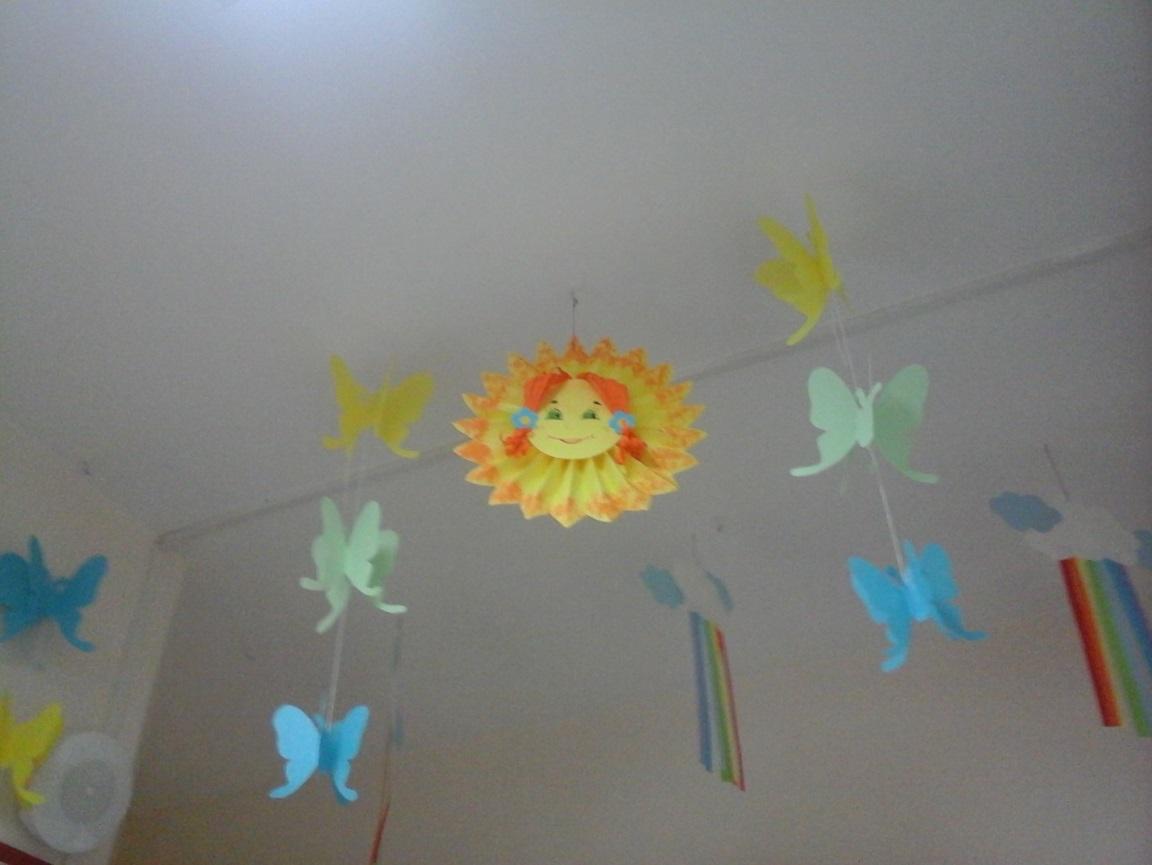 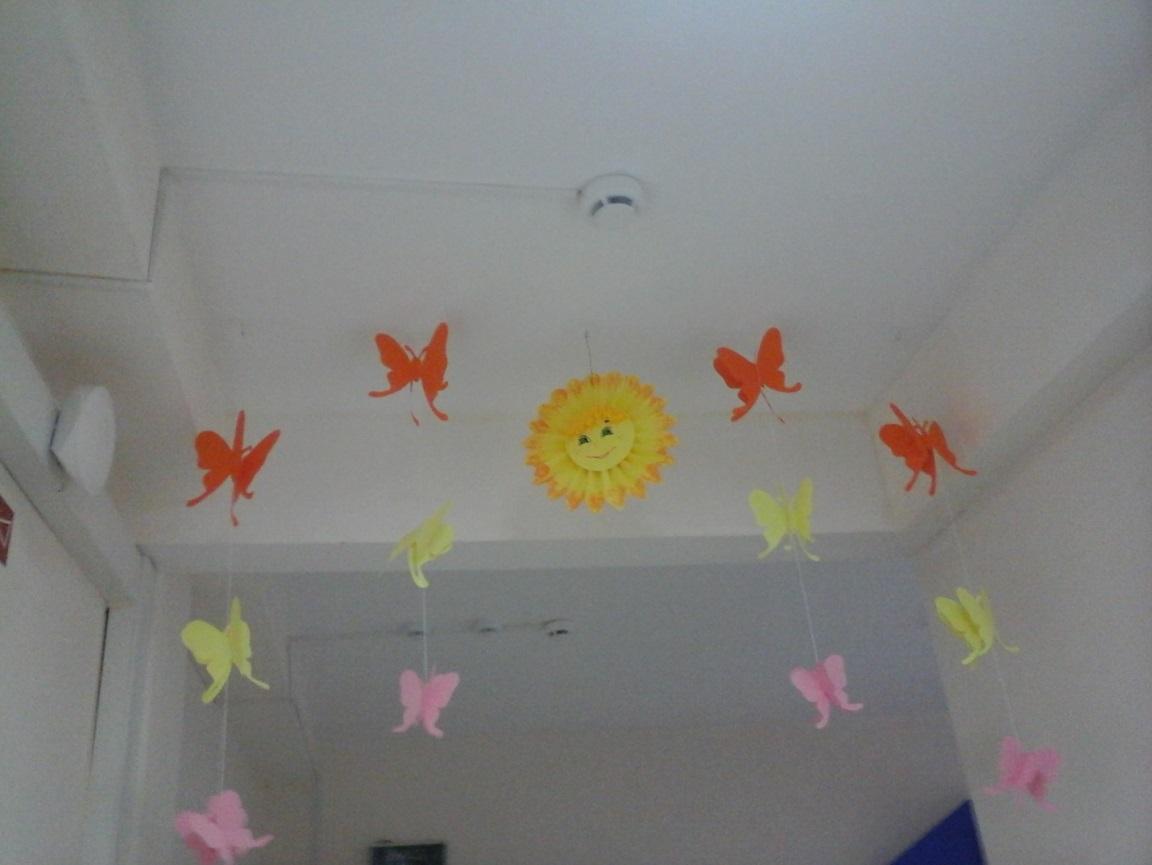 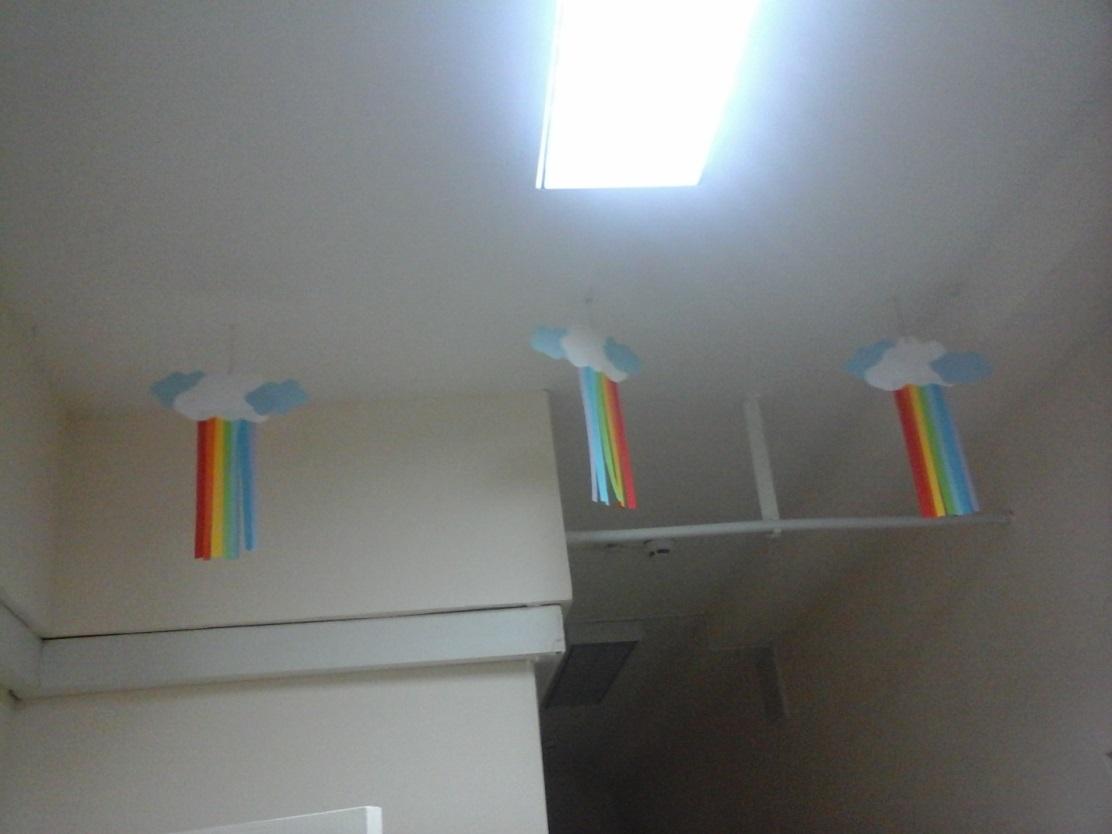 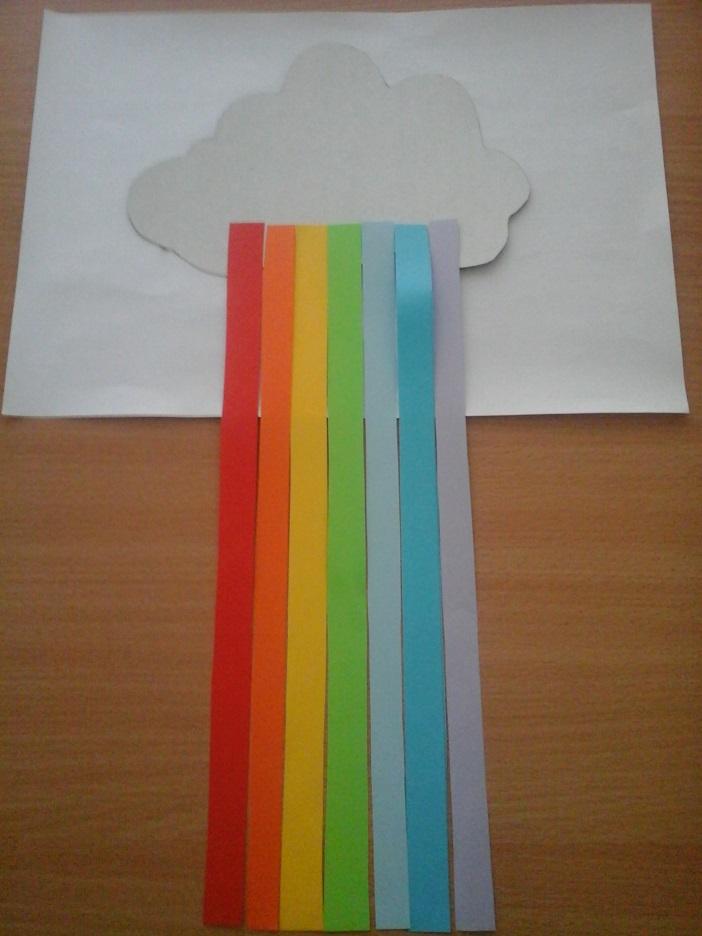 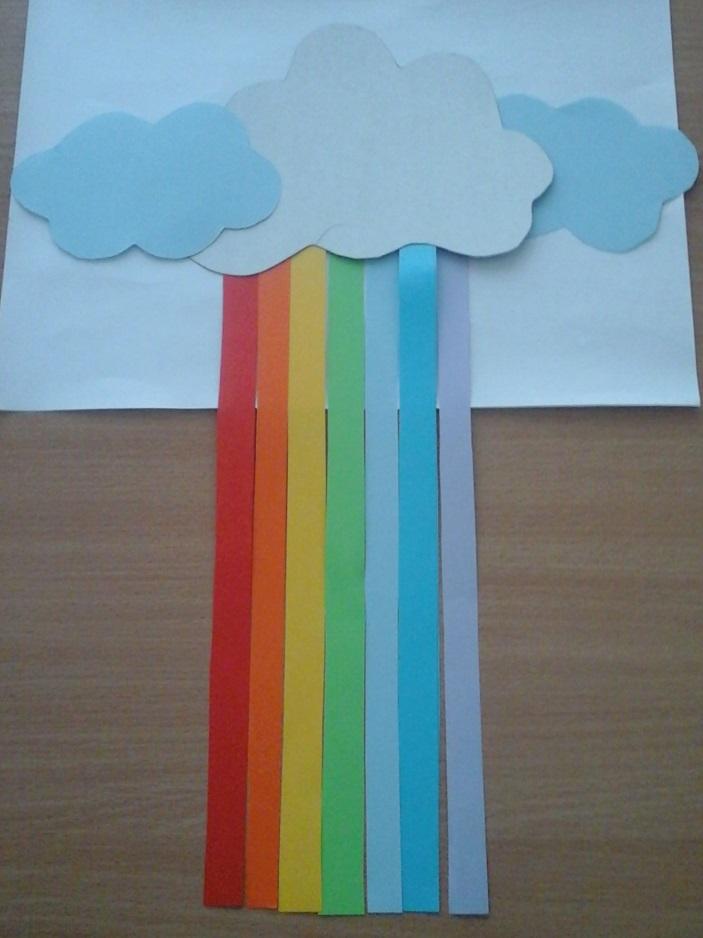 Вдобавок к солнышкам можно сделать такие облака с радугой.